MUTAGEN MICE
A group of mice was fed a diet with a mutagen added that was thought to
 affect tail length in mice. Another group of mice was fed the same diet 
       w/o the mutagen added. 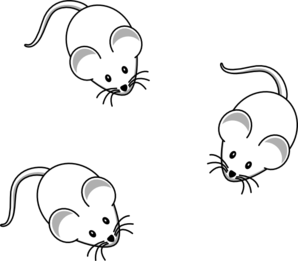 
- WRITE AN H 0 :	
- Is there a control group in this experiment?
- What might be some control variables to consider if you were designing this experiment.
- Measure the tails of mice provided by your teacher.
- Post your measurements on class data chart
- Determine RANGE, MEAN, STANDARD DEVIATION, SEM, and 
         95% CONFIDENCE (2 SEM) for the mice in the CONTROL and MUTAGEN groups.
- Graph the means for both groups and add 95% confidence error bars.
- SUMMARIZE THE RESULTS. USE EVIDENCE TO SUPPORT YOUR CLAIM.MUTAGEN MICE
A group of mice was fed a diet with a mutagen added that was thought to
 affect tail length in mice. Another group of mice was fed the same diet 
       w/o the mutagen added. 
- WRITE AN H 0 :	
- Is there a control group in this experiment?
- What might be some control variables to consider if you were designing this experiment.
- Measure the tails of mice provided by your teacher.
- Post your measurements on class data chart
- Determine RANGE, MEAN, STANDARD DEVIATION, SEM, and 
         95% CONFIDENCE (2 SEM) for the mice in the CONTROL and MUTAGEN groups.
- Graph the means for both groups and add 95% confidence error bars.
- SUMMARIZE THE RESULTS. USE EVIDENCE TO SUPPORT YOUR CLAIM.MUTAGEN MICE
A group of mice was fed a diet with a mutagen added that was thought to
 affect tail length in mice. Another group of mice was fed the same diet 
       w/o the mutagen added. 
- WRITE AN H 0 :	
- Is there a control group in this experiment?
- What might be some control variables to consider if you were designing this experiment.
- Measure the tails of mice provided by your teacher.
- Post your measurements on class data chart
- Determine RANGE, MEAN,  STANDARD DEVIATION, SEM, and 
         95% CONFIDENCE (2 SEM) for the mice in the CONTROL and MUTAGEN groups.
- Graph the means for both groups and add 95% confidence error bars.
- SUMMARIZE THE RESULTS. USE EVIDENCE TO SUPPORT YOUR CLAIM.